ПРИГЛАШАЕМ ДЕТЕЙ В ВОЗРАСТЕ ОТ 7 ДО 14 ЛЕТ 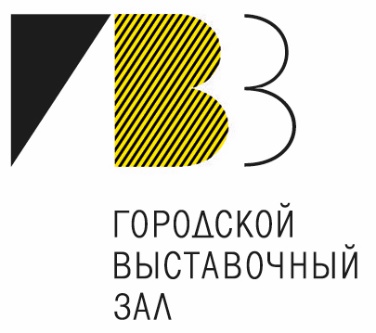 В СТУДИЮ "АРТ-МАСТЕРСКАЯ".Открыт набор в 2 группы. Занятия в каждой из них проходят один раз в неделю 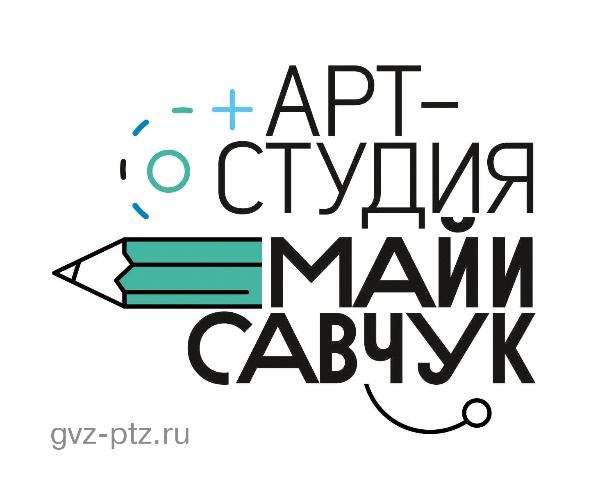 Группа 1 - по средам в 15.30 Группа 2 - по пятницам в 10:00Преподаватель - Майя Васильевна Савчук.На занятиях в студии ребята познакомятся с профессией художника, видами и жанрами изобразительного искусства, художественными материалами и техниками. Будут учиться работать карандашом, фломастером, кистью и пером, осваивать приемы работы такими материалами, как акварель, тушь, гуашь, пастель. Создавать портреты, пейзажи, натюрморты, иллюстрации к литературным произведениям. Каждому занятию будет предшествовать знакомство с экспонатами текущей выставки.Вместе мы будем размышлять об искусстве, рисовать (печатать, клеить, царапать, растирать) всевозможными материалами на разных поверхностях на многообразные и интересные темы. Занятия будут полезны тем, кто желает развить воображение, понять, почему некоторые "странные" работы являются произведениями искусства и тем, кто желает создать своё, может быть, алогичное и непонятное, но такое нужное и талантливое произведение.                               ВАЖНО! От разовых мастер-классов Зала эти занятия отличаются программой, рассчитанной на учебный год и включающей небольшие упражнения по цветоведению, композиции и рисунку, отсутствием помогающих родителей и более длительной работой над результатом.Все материалы и инструменты предоставляются. Количество мест ограничено. Продолжительность занятия 1,5 часа.ЗАПИСЬ по т. 78-16-50 \ e-mail: cultur@sampo.ru \ в Городском выставочном зале (пр. Ленина 26, Петрозаводск).Стоимость абонемента на 1 месяц (4 занятия) - 800 руб.; для детей из многодетных семей (при предъявлении удостоверения) – 600 р. Стоимость однократного посещения занятия – 250 р.\чел. •  https://vk.com/gvz_ptz  •  https://vk.com/artstudia_gvz  •